OŚWIADCZENIE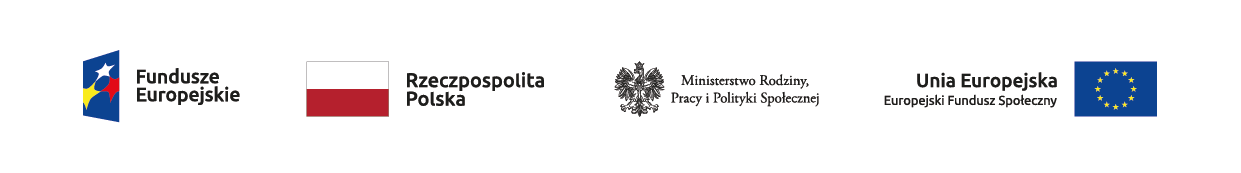 do dofinansowania części kosztów wynagrodzeń pracowników oraz należnych od tych wynagrodzeń składek na ubezpieczenia społeczne w ramach art. 15zzb⁕ (dot. mikro, małych i średnich przedsiębiorstw) / 15zze⁕ (dot. organizacji pozarządowych oraz m.in. kościelnych osób prawnych, klubów sportowych)Koszty wynagrodzeń pracowników objętych umową w danym miesiącu i należnych                    od tych wynagrodzeń składek na ubezpieczenia społeczne, według stanu na ostatni dzień miesiąca, za który dofinansowanie jest wypłacane uległy zmianie w stosunku do kosztów wykazanych wraz z wnioskiem o udzielenie dofinansowania części kosztów wynagrodzeń pracowników oraz należnych od tych wynagrodzeń składek na ubezpieczenia społeczne.                       Faktycznie poniesione koszty zostały wykazane w załączonym do oświadczenia kalkulatorze.Jestem świadoma/y odpowiedzialności karnej za złożenie fałszywego oświadczenia.……………………………………...                                ………………………………….            miejscowość, data                                                               czytelny podpis przedsiębiorcy/organizacji                                                                                                                   pozarządowej/pełnomocnika⁕ niepotrzebne skreślićNazwa przedsiębiorcy/organizacji pozarządowej/imię, nazwiskoNIP REGONNumer telefonu kontaktowegoNumer umowy Liczba zatrudnianych w danym miesiącu pracowników objętych umową………………. osóbOkres, za który składane jest oświadczenieod ……/……/2020 r. do ……/……/2020 r.